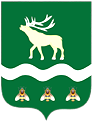 Российская Федерация Приморский крайДУМА ЯКОВЛЕВСКОГО МУНИЦИПАЛЬНОГО ОКРУГАПРИМОРСКОГО КРАЯРЕШЕНИЕ25 июня 2024 года                       с. Яковлевка                               № 353 - НПАО внесении изменения в раздел 2 Положения о ежемесячной доплате к страховой пенсии лицам, замещавшим муниципальные должности на постоянной основе в органах местного самоуправления Яковлевского муниципального округаВ целях приведения в соответствие с Федеральным законом от 12.12.2023 № 565-ФЗ «О занятости населения в Российской Федерации»  Дума Яковлевского муниципального округа РЕШИЛА:1. Внести в пункт 2.1 раздела 2 Положения о ежемесячной доплате к страховой пенсии лицам, замещавшим муниципальные должности на постоянной основе в органах местного самоуправления Яковлевского муниципального округа, утвержденного решением Думы Яковлевского муниципального округа от 28.05.2024 № 326 – НПА, следующее изменение:- слова «Законом Российской Федерации от 19.04.1991 № 1032-1» заменить словами «Федеральным законом от 12.12.2023 № 565-ФЗ».2. Настоящее решение вступает в силу после его официального опубликования.3. Опубликовать настоящее решение в газете «Сельский труженик» и разместить на официальном сайте Яковлевского муниципального округа в информационно-телекоммуникационной сети «Интернет».Председатель Думы Яковлевского муниципального округа                                                              Е.А. ЖивотягинГлава Яковлевского муниципального округа                                                              А.А. Коренчук